О признании утратившими силу отдельных решений Совета депутатов Платошинского сельского поселения Пермского муниципального района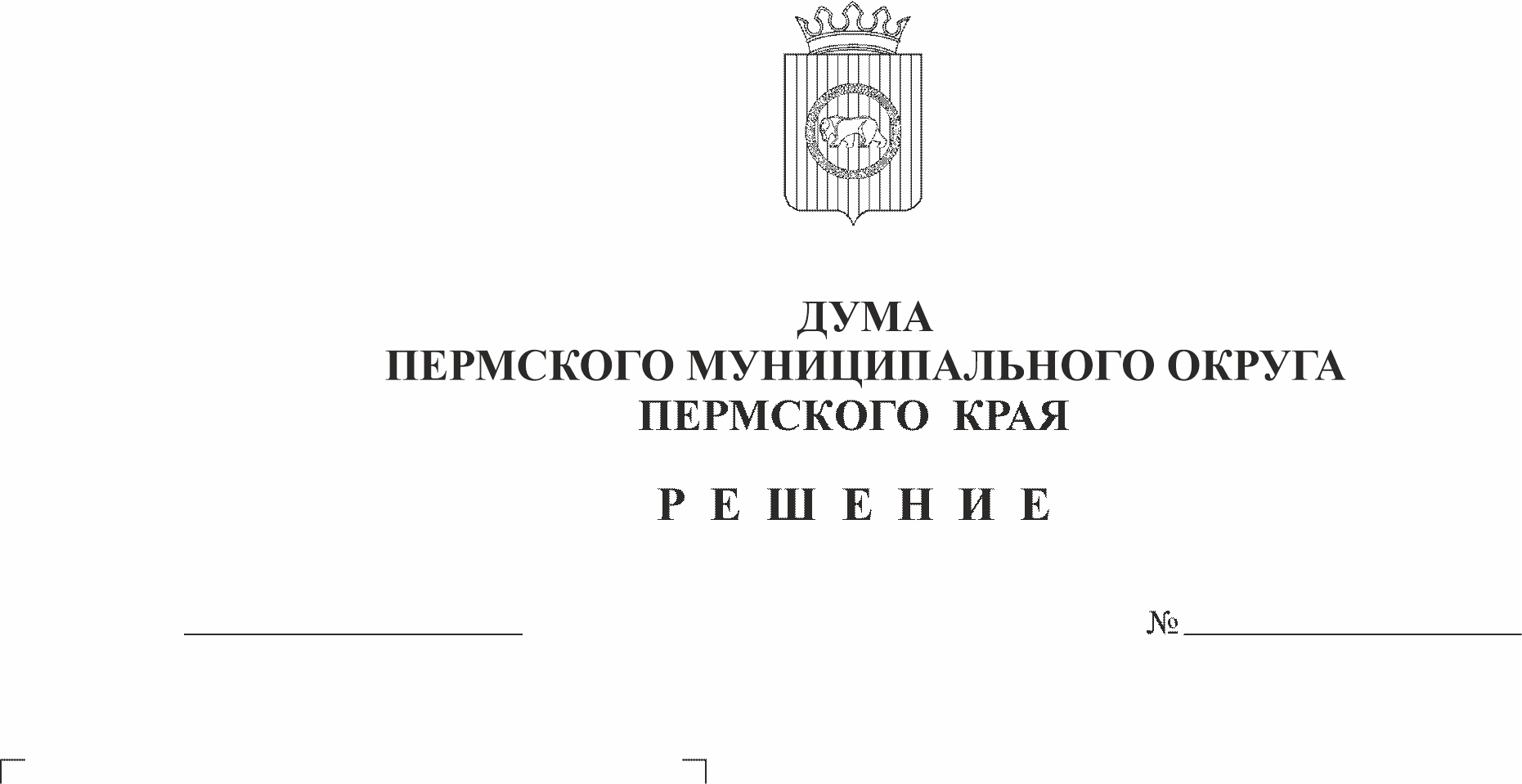 В соответствии с частью 1 статьи 8 Закона Пермского края от 29 апреля 2022 г. № 75-ПК «Об образовании нового муниципального образования Пермский муниципальный округ Пермского края», с пунктом 1 части 2 статьи 25 Устава Пермского муниципального округа Пермского края, Дума Пермского муниципального округа Пермского края РЕШАЕТ:1. Признать утратившими силу решения Совета депутатов Платошинского сельского поселения Пермского муниципального района согласно приложению к настоящему решению.2. Опубликовать (обнародовать) настоящее решение в бюллетене муниципального образования «Пермский муниципальный округ» и разместить на официальном сайте Пермского муниципального округа в информационно-телекоммуникационной сети Интернет (www.permraion.ru).3. Настоящее решение вступает в силу со дня его официального опубликования.Председатель ДумыПермского муниципального округа                                                  Д.В. ГордиенкоГлава муниципального округа –глава администрации Пермскогомуниципального округа                                                                          В.Ю. ЦветовПриложениек решению Думы Пермского муниципального округа Пермского края от 24.08.2023 № 216ПЕРЕЧЕНЬрешений Совета депутатов Платошинского сельского поселения Пермского муниципального района, подлежащих признанию утратившими силуРешения Совета депутатов Платошинского сельского поселения:от 28 октября 2005 г. № 8 «Об утверждении Положения о постоянной комиссии Совета депутатов Платошинского сельского поселения»;от 14 декабря 2005 г. № 28 «О передаче осуществления части полномочий по решению вопросов местного значения Пермскому муниципальному району»;  от 23 декабря 2005 г. №31 «Об утверждении Положения о порядке и условиях предоставления платных услуг учреждениями Платошинского сельского поселения»;от 23 декабря 2005 г. № 32 «Об утверждении Положения о порядке формирования и подготовки муниципального резерва кадров муниципальных служащих администрации Платошинского сельского поселения»;от 23 декабря 2005 г. № 33 «О передаче осуществления части полномочий по исполнению бюджета Платошинского сельского поселения»;от 16 февраля 2006 г. № 39 «О внесении дополнения в решение Совета депутатов Платошинского сельского поселения от 14.12.2005 № 28 «О передаче осуществления части полномочий по решению вопросов местного значения Пермскому муниципальному району»; от 24 марта 2006 г. № 44 «Об утверждении Порядка ведения реестра расходных обязательств Платошинского сельского поселения»; от 28 апреля 2006 г. № 48 «О передаче полномочий по осуществлению функций по контролю за исполнением бюджета Платошинского сельского поселения»;  от 22 мая 2006 г. № 60 «Об утверждении Положения «О порядке предоставления согласия на продажу движимого муниципального имущества»; от 22 мая 2006 г. № 61 «О принятии участия в учреждении Ассоциации «Совет муниципальных образований Пермского края» от 22 мая 2006 г. № 62 «О передаче полномочий по защите населения и территорий от чрезвычайных ситуаций, гражданской обороне, пожарной безопасности и безопасности людей на водных объектах, мобилизационной подготовке муниципальных предприятий и организаций»;от 03 июля 2006 г. № 66 «О принятии полномочий по предоставлению в аренду земельных участков»;от 17 октября 2006 г. № 81 «Об утверждении Положения «О порядке назначения и проведения собрания граждан»; от 27 ноября 2006 г. № 91 «Об утверждении Положения о порядке управления и распоряжения муниципальной собственностью Платошинского сельского поселения»; от 27 ноября 2006 г. № 95 «Об утверждении Положения о порядке реализации правотворческой инициативы граждан»; от 21 декабря 2006 г. № 98 «О бюджете Платошинского сельского поселения на 2007 год»;от 21 декабря 2006 г. № 99 «Об утверждении Положения о приватизации муниципального имущества»;от 21 декабря 2006 г. № 100 «Об утверждении Положения об имуществе казны Платошинского сельского поселения»; от 21 декабря 2006 г. № 101 «Об утверждении Положения о реестре имущества, являющегося собственностью Платошинского сельского поселения»; от 21 декабря 2006 г. № 104 «Об утверждении Положения о порядке отчуждения муниципального имущества путем заключения договоров мены»; от 23 января 2007 г. № 111 «О передаче осуществления полномочий по решению вопросов местного значения»; от 27 марта 2007 г.  № 123 «О реализации на территории Платошинского сельского поселения Закона Пермской области от 30.11.2005 № 2692-600»;от 17 сентября 2007 г.  № 150 «Об утверждении Порядка списания муниципального имущества Платошинского сельского поселения»;  от 31 октября 2007 г.  № 156 «Об утверждении Положений по установлению, выплате и перерасчету ежемесячной доплаты к трудовой пенсии»; от 31 октября 2007 г.  № 157 «Об утверждении структуры администрации Платошинского сельского поселения»; от 07 ноября 2007 г. № 161 «Об учреждении муниципального средства массовой информации «Бюллетень правовых актов Платошинского сельского поселения»; от 07 ноября 2007 г.  № 167 «О передаче части полномочий»;  от 07 декабря 2007 г. № 175 «Об утверждении Положения об установлении дополнительных гарантий муниципальным служащим администрации Платошинского сельского поселения по страхованию жизни и здоровья»;от 25 декабря 2007 г.  № 179 «Об утверждении Положения об организации библиотечного обслуживания населения Платошинского сельского поселения»;от 31 января 2008 г.  № 183 «Об утверждении Положения о порядке подготовки, рассмотрения, принятия, подписания и опубликования (обнародования) правовых актов Совета депутатов Платошинского сельского поселения»; от 31 января 2008 г.  № 185 «Об утверждении нормативов потребления коммунальных услуг»; от 31 января 2008 г.  №189 «Об утверждении Правил содержания собак и кошек на территории Платошинского сельского поселения»;от 28 февраля 2008 г. № 192 «Об утверждении Положения о порядке опубликования (обнародования) и вступления в силу нормативно-правовых актов Платошинского сельского поселения»;от 28 февраля 2008 г. № 195 «О внесении изменений в решение Совета депутатов Платошинского сельского поселения от 21.12.2006 № 99 «Об утверждении Положения о приватизации муниципального имущества»;от 28 февраля 2008 г. № 196 «О внесении изменения в решение Совета депутатов Платошинского сельского поселения от 21.12.2006 № 104 «Об утверждении Положения о порядке отчуждения муниципального имущества путем заключения договоров мены»;от 28 февраля 2008 г. № 200 «О внесении изменения в решение Совета депутатов Платошинского сельского поселения от 31.01.2008 № 185 «Об утверждении нормативов потребления коммунальных услуг»;от 27 марта 2008 г. № 206 «Об утверждении Положения о порядке установления тарифов на услуги систем водоснабжения, водоотведения и очистки сточных вод организаций коммунального комплекса»; от 24 апреля 2008 г. № 210 «О внесении изменений и дополнений в решение Совета депутатов от 28.02.2008 № 192 «Об утверждении Положения о порядке опубликования (обнародования) и вступления в силу нормативно-правовых актов Платошинского сельского поселения»;от 24 апреля 2008 г. № 218 «Об утверждении Положения о бюджете развития Платошинского сельского поселения»;от 24 апреля 2008 г. № 219 «Об утверждении Положения о порядке создания, реорганизации и ликвидации муниципальных учреждений Платошинского сельского поселения»; от 28 августа 2008 г. № 229 «Об утверждении Порядка предоставления из бюджета Платошинского сельского поселения финансовой поддержки на проведение капитального ремонта общего имущества собственников помещений в многоквартирных домах»; от 08 сентября 2008 г. № 231 «О внесении изменения в решение Совета депутатов Платошинского сельского поселения от 07.11.2007 № 167 «О передаче части полномочий»; от 25 сентября 2008 г. № 234 «Об утверждении Положения о гербе Платошинского сельского поселения»;от 25 сентября 2008 г. № 235 «Об утверждении Положения о флаге Платошинского сельского поселения»;от 10 октября 2008 г. № 238 «О внесении дополнения в решение Совета депутатов Платошинского сельского поселения от 23.12.2005 № 31 «Об утверждении Положения о порядке и условиях предоставления платных услуг учреждениями Платошинского сельского поселения»;  от 24 ноября 2008 г. № 10 «Об утверждении Положения о порядке закрепления имущества за муниципальными учреждениями на праве оперативного управления»; от 24 ноября 2008 г. № 14 «О внесении изменения в решение Совета депутатов от 25.12.2007 № 177 «О денежном содержании муниципальных служащих администрации Платошинского сельского поселения»; от 24 ноября 2008 г. № 15 «О внесении изменений и дополнений в решение Совета депутатов Платошинского сельского поселения от 07.11.2007 № 167 «О передаче части полномочий» от 17 декабря 2008 г. № 20 «О внесении дополнения в решение Совета депутатов Платошинского сельского поселения от 07.11.2007 № 167 «О передаче части полномочий»; от 25 декабря 2008 г. № 27 «Об утверждении Положения о порядке осуществления муниципального земельного контроля за использованием земель на территории Платошинского сельского поселения»; от 25 декабря 2008 г. № 28 «Об утверждении Положения о порядке планирования приватизации муниципального имущества Платошинского сельского поселения»; от 29 декабря 2008 г. № 30 «Об установлении платы за содержание и ремонт жилых помещений»; от 29 декабря 2008 г. № 31 «Об утверждении Положения о порядке подведения итогов продажи муниципального имущества и заключения с покупателем договора купли-продажи при продаже муниципального имущества без объявления цены»;от 29 декабря 2008 г. № 32 «Об утверждении Положения о порядке разработки и утверждения условий конкурса, контроля за их исполнением, подтверждения победителем конкурса исполнения условий конкурса при продаже муниципального имущества Платошинского сельского поселения на конкурсе»;  от 29 декабря 2008 г.  № 33 «Об утверждении Положения о порядке передачи жилых помещений, находящихся в собственности граждан, Платошинском сельскому поселению в муниципальную собственность»;от 23 января 2009 г. № 43 «Об утверждении Положения о проведении аттестации муниципальных служащих администрации Платошинского сельского поселения»; от 23 января 2009 г. № 44 «Об утверждении Порядка проверки сведений граждан при поступлении на муниципальную службу и муниципальных служащих администрации Платошинского сельского поселения о доходах, об имуществе и обязательствах имущественного характера»; от 05 марта 2009 г. № 53 «Об утверждении Положения об оплате труда работников, замещающих должности, не отнесенные к муниципальным должностям, и осуществляющих техническое обеспечение деятельности администрации Платошинского сельского поселения»;  от 01 апреля 2009 г. № 59 «Об утверждении Положения об администрации Платошинского сельского поселения»; от 01 апреля 2009 г. № 60 «Об утверждении Положения о порядке материально-технического и организационного обеспечения деятельности органов местного самоуправления Платошинского сельского поселения»; от 01 апреля 2009 г. № 61 «Об утверждении Положения о порядке организации и проведения культурно - массовых и спортивно-массовых мероприятий»; от 01 апреля 2009 г. № 62 «Об утверждении предельных норм расходования средств бюджета Платошинского сельского поселения на материальное обеспечение участников спортивных мероприятий»;  от 01 апреля 2009 г. № 66 «О внесении дополнения в решение Совета депутатов Платошинского сельского поселения от 07.11.2007 № 167 «О передаче части полномочий»; от 30 апреля 2009 г. № 68 «Об утверждении Положения о контроле за исполнением решений Совета депутатов Платошинского сельского поселения»;от 27 августа 2009 г. № 87 «О внесении изменения в решение Совета депутатов Платошинского сельского поселения от 25.12.2008 № 27»;от 27 августа 2009 г. № 88 «Об утверждении Перечня видов платных услуг, оказываемых муниципальным учреждением Платошинский сельский дом культуры»; от 29 октября 2009 г. № 97 «Об утверждении Положения о муниципальной службе в Платошинском сельском поселении»;от 29 октября 2009 г. № 98 «Об утверждении Положения о порядке проведения конкурса на замещение вакантной должности муниципальной службы в Платошинском сельском поселении»;от 29 октября 2009 г. № 101 «Об утверждении Положения об условиях оплаты труда работников муниципальных бюджетных учреждений Платошинского сельского поселения»; от 01 декабря 2009 г. № 110 «Об утверждении Положения о системе оплаты труда работников муниципальных учреждений физической культуры и спорта Платошинского сельского поселения»;от 01 декабря 2009 г. № 111 «Об утверждении Положения об оплате труда работников, замещающих должности, не отнесенные к должностям муниципальной службы, и работников рабочих профессий администрации Платошинского сельского поселения»;от 30 декабря 2009 г. № 116 «О назначении голосования по вопросу объединения двух муниципальных образований»;от 30 декабря 2009 г. № 120 «О бюджете Платошинского сельского поселения на 2010 год и плановый период 2011-2012 годов»;  от 30 января 2010 г. № 129 «О внесении изменения в решение Совета депутатов от 07.11.2007 № 167 «О передаче части полномочий»;от 30 января 2010 г. № 131 «О внесении дополнения в решение Совета депутатов от 03.07.2006 № 66 «О принятии части полномочий по предоставлению в аренду земельных участков»;от 05 февраля 2010 г. «О внесении изменения в решение Совета депутатов от 30.12.2009 №133 «О бюджете Платошинского сельского поселения на 2010 год и плановый период 2011-2012 годов»;от 16 апреля 2010 г. №140 «Об утверждении Положения о квалификационных требования по должностям муниципальной службы в администрации Платошинского сельского поселения»;от 16 апреля 2010 г. № 141 «Об утверждении Положения о предоставлении гражданами, претендующими на замещение должностей муниципальной службы и муниципальными служащими администрации Платошинского сельского поселения сведений о доходах, об имуществе и обязательствах имущественного характера»;от 27 мая 2010 г. № 149 «Об утверждении Положения о муниципальном лесном контроле на территории Платошинского сельского поселения»; от 30 июня 2010 г. № 157 «О внесении изменений в Положение о порядке осуществления муниципального земельного контроля за использованием и охраной земель на территории Платошинского сельского поселения»;от 02 августа 2010 г. № 162 «Об утверждении Положения о комиссии по урегулированию конфликта интересов на муниципальной службе Платошинского сельского поселения»;от 02 августа 2010 г. № 165 «О внесении изменений в решение Совета депутатов от 30.12.2009 № 120 «О бюджете Платошинского сельского поселения на 2010 год и плановый период 2011-2012 годов»;от 11 августа 2010 г. № 167 «О внесении изменений в решение Совета депутатов от 30.12.2009 № 120 «О бюджете Платошинского сельского поселения на 2010 год и плановый период 2011-2012 годов»;  от 11 августа 2010 г. № 168 «Об установлении размера платы за пользование жилыми помещениями (платы за наем)»;      от 10 сентября 2010 г. № 169 «О внесении изменений в решение Совета депутатов от 30.12.2009 № 120 «О бюджете Платошинского сельского поселения на 2010 год и плановый период 2011-2012 годов»;от 20 октября 2010 № 171 «О внесении изменений в решение Совета депутатов от 30.12.2009 № 120 «О бюджете Платошинского сельского поселения на 2010 год и плановый период 2011-2012 годов»; от 22 ноября 2010 г. № 178 «О внесении изменений в решение Совета депутатов от 30.12.2009 № 120 «О бюджете Платошинского сельского поселения на 2010 год и плановый период 2011-2012 годов»;от 22 ноября 2010 г. № 180 «Об утверждении Положения об осуществлении дорожной деятельности в отношении автомобильных дорог местного значения в границах Платошинского сельского поселения»;от 22 ноября 2010 г. № 181 «Об отдельных мерах по совершенствованию правового положения муниципальных учреждений в переходный период»;от 23 декабря 2010 г. № 189 «О бюджете Платошинского сельского поселения на 2011 год и на плановый период 2012-2013 годов»;от 26 января 2011 г. № 198 «Об утверждении Правил обращения с отходами на территории Платошинского сельского поселения»;от 26 января 2011 г. № 199 «Об утверждении Порядка разработки и утверждения схемы размещения нестационарных торговых объектов»;от 26 января 2011 г. № 200 «О внесении изменений в решение Совета депутатов от 29.12.2008 № 30 «Об установлении платы за содержание и ремонт жилых помещений»;от 02 марта 2011 г. № 204 «Об утверждении Положения о предоставлении гражданами, претендующими на замещение должностей муниципальной службы, и муниципальными служащими администрации Платошинского сельского поселения сведений о доходах, об имуществе и обязательствах имущественного характера»;от 22 марта 2011 г. «О внесении изменений в решение Совета депутатов от 23.12.2010 №189 «О бюджете Платошинского сельского поселения на 2011 год и на плановый период 2012-2013 годов»;от 25 мая 2011 г. № 215 «О внесении изменений в решение Совета депутатов от 23.12.2010 № 189 «О бюджете Платошинского сельского поселения на 2011 год и на плановый период 2012-2013 годов»;от 25 мая 2011 г. № 216 «Концепции долгосрочной целевой программы «Обеспечение жильем молодых семей в Платошинском сельском поселении на 2011-2015 годы»;от 25 мая 2011 г. № 218 «О внесении изменений в Правила обращения с отходами на территории Платошинского сельского поселения, утвержденные решением Совета депутатов от 26.01.2011 № 198»;от 12 июля 2011 г. № 222 «О внесении изменений в решение Совета депутатов от 23.12.2010 № 189 «О бюджете Платошинского сельского поселения на 2011 год и на плановый период 2012-2013 годов»;от 30 сентября 2011 г. № 227 «Об утверждении Порядка организации и проведения профессиональной подготовки, переподготовки и повышения квалификации муниципальных служащих администрации Платошинского сельского поселения»;от 30 сентября 2011 г. № 228 «О внесении изменений и дополнений в Положение о муниципальной службе в Платошинском сельском поселении, утвержденное решением Совета депутатов от 29.10.2009 № 97»;от 30 сентября 2011 г. № 230 «О внесении изменений в решение Совета депутатов от 23.12.2010 № 189 «О бюджете Платошинского сельского поселения на 2011 год и на плановый период 2012-2013 годов»;от 30 сентября 2011 г. № 231 «О внесении изменения в Положение о муниципальном лесном контроле на территории Платошинского сельского поселения, утвержденное решением Совета депутатов от 27.05.2010 № 149»;от 16 ноября 2011 г. № 234 «О внесении изменений в решение Совета депутатов от 23.12.2010 № 189 «О бюджете Платошинского сельского поселения на 2011 год и на плановый период 2012-2013 годов»; от 16 ноября 2011 г. № 250 «О внесении изменений в решение Совета депутатов от 21.12.2011 № 240 «О бюджете Платошинского сельского поселения на 2012 год и на плановый период 2013-2014 годов»;от 21 декабря 2011 г. № 241 «Об утверждении положения о денежном содержании муниципальных служащих администрации Платошинского сельского поселения»;от 17 мая 2012 г. № 263 «Об утверждении положения об оплате труда главы Платошинского сельского поселения»;от 27 июня 2012 г. № 271 «Об утверждении положения об обеспечении доступа к информации о деятельности органов местного самоуправления Платошинского сельского поселения»;от 15 августа 2012 г. № 275 «Об утверждении положения о публичных (общественных) слушаниях в Платошинском сельском поселении»;от 15 августа 2012 г. № 276 «О внесении дополнения в положение о предоставлении гражданами, претендующими на замещение должностей муниципальной службы, и муниципальными служащими администрации Платошинского сельского поселения сведений о доходах, об имуществе и обязательствах имущественного характера, утвержденное решением совета депутатов от 02.03.2011 № 204»; от 22 октября 2012 г. № 282 «Об утверждении положения о порядке ведения реестра муниципального имущества Платошинского сельского поселения»;от 22 октября 2012 г. № 283 «Об утверждении положения об организации закупок товаров (работ, услуг) для муниципальных нужд Платошинского сельского поселения»;от 22 октября 2012 г. № 284 «Об утверждении перечня услуг, которые являются необходимыми и обязательными для предоставления муниципальных услуг администрацией Платошинского сельского поселения»; от 22 октября 2012 г. № 285 «Об утверждении правил содержания и благоустройства территории Платошинского сельского поселения»;от 22 октября 2012 г. № 286 «О внесении изменения в решение совета депутатов от 21.12.2011 № 241 «Об утверждении положения о денежном содержании муниципальных служащих администрации Платошинского сельского поселения»;от 22 октября 2012 г.  № 287 «О внесении изменений в решение совета депутатов от 01.12.2009 № 111 «Об утверждении положения об оплате труда работников, замещающих должности, не отнесённые к должностям муниципальной службы, и работников рабочих профессий администрации Платошинского сельского поселения»;от 22 ноября 2012 г. № 293 «О передаче части полномочий»; от 22 ноября 2012 г. № 294 «Об утверждении положения о порядке проведения квалификационного экзамена в администрации Платошинского сельского поселения»;  от 22 ноября 2012 г. № 295 «Об утверждении порядка размещения сведений о доходах, об имуществе и обязательствах имущественного характера главы Платошинского сельского поселения, муниципальных служащих администрации Платошинского сельского поселения и членов их семей на официальном сайте Платошинского сельского поселения в сети интернет и предоставления этих сведений средствам массовой информации для опубликования»; от 21 декабря 2012 г. № 300 «О бюджете Платошинского сельского поселения на 2013 год и на плановый период 2014-2015 годов».от 31 января 2013 г. «О внесении изменений в решение Совета депутатов от 21.12.2012 №300 «О бюджете Платошинского сельского поселения на 2013 год и на плановый период 2014-2015»;от 31 января 2013 г. № 317 «Об утверждении порядка возмещения затрат по капитальному ремонту арендованного муниципального имущества на территории Платошинского сельского поселения»; от 31 января 2013 г. № 318 «О внесении изменения в положение о квалификационных требованиях по должностям муниципальной службы в администрации Платошинского сельского поселения, утвержденное решением совета депутатов от 16.04.2010 № 140»;от 31 января 2013 г. № 319 «О внесении изменений в решение совета депутатов от 21.12.2011 № 241 «Об утверждении положения о денежном содержании муниципальных служащих администрации Платошинского сельского поселения»;от 31 января 2013 г. № 320 «О внесении изменений в положение о проведении аттестации муниципальных служащих администрации Платошинского сельского поселения, утвержденное решением совета депутатов от 23.01.2009 № 43»;от 15 февраля 2013 г. № 323 «Об утверждении порядка передачи на хранение и выкупа подарка, полученного главой Платошинского сельского поселения, муниципальными служащими администрации Платошинского сельского поселения в связи с протокольным мероприятием, со служебной командировкой и с другим официальным мероприятием»; от 31 января 2013 г. № 324 «О внесении изменений в решение совета депутатов от 02.03.2011 № 204 «Об утверждении положений о предоставлении и проверке сведений о доходах, об имуществе и обязательствах имущественного характера, предоставляемых гражданами, претендующими на замещение должностей муниципальной службы и муниципальными служащими администрации Платошинского сельского поселения»;от 29 марта 2013 г. № 330 «Об утверждении положения о системе оплаты труда работников муниципальных учреждений культуры Платошинского сельского поселения»;от 16 мая 2013 г. № 338 «Об утверждении положения о порядке создания и использования, в том числе на платной основе, парковок (парковочных мест), расположенных на автомобильных дорогах общего пользования местного значения Платошинского сельского поселения»; от 11 октября 2013 г. № 11 «О внесении изменений в решение совета депутатов от 21.12.2012 № 300 «О бюджете Платошинского сельского поселения на 2013 год и на плановый период 2014-2015 годов»;от 31 октября 2013 г. № 14 «Об утверждении правил содержания собак и коше на территории Платошинского сельского поселения»;от 31 октября 2013 г. № 15 «О внесении изменений в положение об осуществлении дорожной деятельности в отношении автомобильных дорог местного значения в границах Платошинского сельского поселения, утвержденное решением совета депутатов от 22.11.2010 № 180»;от 21 ноября 2013 г. № 18 «Об утверждении положения о бюджетном процессе в Платошинском сельском поселении»;от 21 ноября 2013 г. № 19 «О создании дорожного фонда Платошинского сельского поселения и об утверждении порядка формирования и использования бюджетных ассигнований дорожного фонда»;от 21 ноября 2013 г. № 24 «Об утверждении программы комплексного развития систем коммунальной инфраструктуры Платошинского сельского поселения пермского муниципального района пермского края на 2013-2020 годы»;от 12 декабря 2013 г.  № 27 «О внесении изменения в решение совета депутатов от 17.05.2012 № 263 «Об утверждении положения об оплате труда главы Платошинского сельского поселения»; от 12 декабря 2013 г.  № 28 «О внесении изменения в решение совета депутатов от 31.10.2007 № 157 «Об утверждении структуры администрации Платошинского сельского поселения»; от 23 декабря 2013 г. № 31 «О бюджете Платошинского сельского поселения на 2014 год и на плановый период 2015-2016 годов»; от 17 марта 2014 г. № 40 «О внесении изменений в решение совета депутатов от 23.12.2013 № 31 «О бюджете Платошинского сельского поселения на 2014 год и на плановый период 2015-2016 годов»; от 17 марта 2014 г. № 41 «О внесении изменения в решение совета депутатов от 23.01.2014 № 32 «О передаче части полномочий»;  от 17 марта 2014 г. № 42 «Об утверждении положения о предоставлении главой Платошинского сельского поселения и муниципальными служащими администрации Платошинского сельского поселения сведений о своих расходах, а также сведений о расходах своих супруги (супруга) и несовершеннолетних детей»;от 17 марта 2014 г. № 43 «Об утверждении порядка размещения сведений о расходах главы Платошинского сельского поселения, муниципальных служащих администрации сельского поселения на официальном сайте Платошинского сельского поселения в сети интернет и предоставления этих сведений общероссийским средствам массовой информации для опубликования»; от 27 марта 2014 г. № 44 «О внесении изменений в решение совета депутатов от 23.12.2013 № 31 «О бюджете Платошинского сельского поселения на 2014 год и на плановый период 2015-2016 годов»;от 27 марта 2014 г. № 46 «Об утверждении порядка регистрации решений, принятых на местном референдуме в муниципальном образовании «Платошинское сельское поселение»;от 27 марта 2014 г. № 48 «Об утверждении положения о предоставлении сведений о доходах, об имуществе и обязательствах имущественного характера гражданами, претендующими на замещение должностей муниципальной службы, включенных в соответствующий перечень, главой Платошинского сельского поселения и муниципальными служащими, замещающими указанные должности муниципальной службы в администрации Платошинского сельского поселения»; от 22 мая 2014 г. № 51 «Об утверждении структуры администрации Платошинского сельского поселения»;от 22 мая 2014 г. № 52 «О внесении изменений в решение совета депутатов от 23.12.2013 № 31 «О бюджете Платошинского сельского поселения на 2014 год и на плановый период 2015-2016 годов»;от 22 мая 2014 г. № 58 «Об утверждении положения о сообщении главой Платошинского сельского поселения и муниципальными служащими администрации Платошинского сельского поселения о получении подарка в связи с их должностным положением или исполнением ими служебных (должностных) обязанностей, сдаче и оценке подарка, реализации (выкупе) и зачислении средств, вырученных от его реализации»;  от 22 мая 2014 г. № 59 «Об утверждении порядка поведения осмотров зданий, сооружений и выдачи рекомендаций об устранении выявленных в ходе таких осмотров нарушений на территории Платошинского сельского поселения пермского муниципального района»; от 26 июня 2014 г. № 62 «О внесении изменений в решение совета депутатов от 23.12.2013 № 31 «О бюджете Платошинского сельского поселения на 2014 год и на плановый период 2015-2016 годов»;от 26 июня 2014 г. № 67 «О внесении изменений в решение совета депутатов от 22.05.2014 № 58 «Об утверждении положения о сообщении главой Платошинского сельского поселения и муниципальными служащими администрации Платошинского сельского поселения о получении подарка в связи с их должностным положением или исполнением ими служебных (должностных) обязанностей, сдаче и оценке подарка, реализации (выкупе) и зачислении средств, вырученных от его реализации»; от 20 августа 2014 г. № 74 «О внесении изменений в решение совета депутатов от 23.12.2013 № 31 «О бюджете Платошинского сельского поселения на 2014 год и на плановый период 2015-2016 годов»; от 20 августа 2014 г. № 75 «Об утверждении структуры администрации Платошинского сельского поселения»; от 20 августа 2014 г. № 78 «Об утверждении положения о плате за пользование жилыми помещениями муниципального жилищного фонда для нанимателей жилых помещений по договорам социального найма»;от 16 октября 2014 г. № 79 «О внесении изменений в решение совета депутатов от 23.12.2013 № 31 «О бюджете Платошинского сельского поселения на 2014 год и на плановый период 2015-2016 годов»;от 16 октября 2014 г. № 80 «Об утверждении положения о бюджетном процессе в Платошинском сельском поселении»;от 16 октября 2014 г. № 81 «О внесении изменений в решение совета депутатов от 20.08.2014 № 78 «Об утверждении положения о плате за пользование жилыми помещениями муниципального жилищного фонда для нанимателей жилых помещений по договорам социального найма»;от 16 октября 2014 г. № 82 «О внесении изменений в положение о квалификационных требованиях по должностям муниципальной службы в администрации Платошинского сельского поселения, утвержденное решением совета депутатов от 16.04.2010 № 140»; от 16 октября 2014 г. № 83 «О внесении изменений в решение совета депутатов от 21.12.2011 № 241 «Об утверждении положения о денежном содержании муниципальных служащих администрации Платошинского сельского поселения»;от 20 ноября 2014 г. № 86 «О внесении изменений в решение совета депутатов от 23.12.2013 № 31 «О бюджете Платошинского сельского поселения на 2014 год и на плановый период 2015-2016 годов»;от 20 ноября 2014 г. № 89 «О внесении изменений в положение о комиссии по соблюдению требований к служебному поведению муниципальных служащих администрации Платошинского сельского поселения и урегулированию конфликта интересов, утвержденное решением совета депутатов от 21.12.2012 № 308»;от 20 ноября 2014 г. № 92 «Об утверждении положения о порядке и условиях предоставления платных услуг учреждениями Платошинского сельского поселения»;от 23 января 2015 г. № 98 «О внесении изменений в решение совета депутатов от 23.12.2014 № 95 «О бюджете Платошинского сельского поселения на 2015 год и на плановый период 2016-2017 годов»;от 23 января 2015 г. № 99 «О внесении изменений в положение о предоставлении главой Платошинского сельского поселения и муниципальными служащими администрации Платошинского сельского поселения сведений о своих расходах, а также сведений о расходах своих супруги (супруга) и несовершеннолетних детей, утвержденное решением совета депутатов от 17.03.2014 № 42»;от 23 января 2015 г.  № 100 «О внесении изменений в положение о предоставлении сведений о доходах, об имуществе и обязательствах имущественного характера гражданами, претендующими на замещение должностей муниципальной службы, включенных в соответствующий перечень, главой Платошинского сельского поселения и муниципальными служащими, замещающими указанные должности муниципальной службы в администрации Платошинского сельского поселения, утвержденное решением совета депутатов от 27.03.2014 № 48»;от 23 января 2015 г. № 101 «О внесении изменения в положение о денежном содержании муниципальных служащих администрации Платошинского сельского поселения, утвержденное решением совета депутатов от 21.12.2011 № 241»;от 23 января 2015 г.  № 102 «О внесении изменения в порядок возмещения затрат по капитальному ремонту арендованного муниципального имущества на территории Платошинского сельского поселения, утвержденный решением совета депутатов от 31.01.2013 № 317»;от 23 января 2015 г. № 103 «О признании утратившим силу решения совета депутатов от 31.01.2008 № 185 «Об утверждении нормативов потребления коммунальных услуг»;от 23 января 2015 г. № 104 «О признании утратившими силу отдельных решений совета депутатов Платошинского сельского поселения»;от 21 мая 2015 г. № 118 «О внесении изменений в решение совета депутатов от 23.12.2014 № 95 «О бюджете Платошинского сельского поселения на 2015 год и на плановый период 2016-2017 годов»;от 21 мая 2015 г. № 125 «Об утверждении положения о системе оплаты труда работников муниципальных учреждений культуры и спорта Платошинского сельского поселения»;  от 25 июня 2015 г. № 127 «О внесении изменений в решение совета депутатов от 23.12.2014 № 95 «О бюджете Платошинского сельского поселения на 2015 год и на плановый период 2016-2017 годов»;от 25 июня 2015 г. № 128 «О внесении изменения в решение совета депутатов от 23.12.2014 № 96 «О передаче части полномочий»;от 25 июня 2015 г. № 131 «Об утверждении положений о порядке проведения конкурса на замещение должности муниципальной службы, о порядке формирования конкурсной комиссии»;от 23 июля 2015 г. № 132 «О внесении изменений в решение совета депутатов от 23.12.2014 № 95 «О бюджете Платошинского сельского поселения на 2015 год и на плановый период 2016-2017 годов»;от 23 июля 2015 г. № 134 «Об утверждении положения о создании условий для реализации мер, направленных на укрепление межнационального и межконфессионального согласия, сохранение и развитие языков и культуры народов российской федерации, проживающих на территории Платошинского сельского поселения, обеспечении социальной и культурной адаптации мигрантов, профилактику межнациональных (межэтнических) конфликтов»;от 23 июля 2015 г. № 135 «О признании утратившими силу отдельных решений совета депутатов Платошинского сельского поселения»;от 23 июля 2015 г. № 136 «Об утверждении порядка присвоения наименований объектам на территории Платошинского сельского поселения»;    от 27 августа 2015 г. № 138 «О внесении изменений в решение совета депутатов от 23.12.2014 № 95 «О бюджете Платошинского сельского поселения на 2015 год и на плановый период 2016-2017 годов»; от 21 октября 2015 г. № 141 «О внесении изменения в решение совета депутатов от 23.12.2014 № 96 «О передаче части полномочий»; от 21 октября 2015 г. № 142 «О внесении изменений в решение совета депутатов от 23.12.2014 № 95 «О бюджете Платошинского сельского поселения на 2015 год и на плановый период 2016-2017 годов»; от 21 октября 2015 г. № 145 «Об утверждении положения о порядке проведения конкурса по отбору кандидатур на должность главы Платошинского сельского поселения»;от 21 октября 2015 г. № 146 «Об установлении оснований признания граждан нуждающимися в предоставлении жилых помещений по договорам найма жилых помещений жилищного фонда социального использования»; от 21 октября 2015 г.  № 147 «О внесении изменений в положение о предоставлении сведений о доходах, об имуществе и обязательствах имущественного характера гражданами, претендующими на замещение должностей муниципальной службы, включенных в соответствующий перечень, главой Платошинского сельского поселения и муниципальными служащими, замещающими указанные должности муниципальной службы в администрации Платошинского сельского поселения, утвержденное решением совета депутатов от 27.03.2014 № 48»; от 21 октября 2015 г. № 148 «О внесении изменения в положение о предоставлении главой Платошинского сельского поселения и муниципальными служащими администрации Платошинского сельского поселения сведений о своих расходах, а также сведений о расходах своих супруги (супруга) и несовершеннолетних детей, утвержденное решением совета депутатов от 17.03.2014 № 42»;от 21 октября 2015 г.  № 149 «О признании утратившим силу решения совета депутатов от 27.03.2008 № 206 «Об утверждении положения о порядке установления тарифов на услуги систем водоснабжения, водоотведения и очистки сточных вод организаций коммунального комплекса»;от  16 ноября 2015 г. № 152 «О внесении изменений в решение совета депутатов от 23.12.2014 № 95 «О бюджете Платошинского сельского поселения на 2015 год и на плановый период 2016-2017 годов»; от  19 ноября 2015 г. № 153 «О внесении изменения в решение совета депутатов от 23.12.2014 № 96 «О передаче части полномочий»;от  19 ноября 2015 г.  № 154 «О внесении изменений в положение о системе оплаты труда работников муниципальных учреждений культуры и спорта Платошинского сельского поселения, утвержденное решением совета депутатов от 21.05.2015 № 125»;от 19 ноября 2015 г. № 155 «О продлении срока сбора средств самообложения граждан на территории Платошинского сельского поселения»; от 22 декабря 2015 г.  № 157 «О бюджете Платошинского сельского поселения на 2016 год и на плановый период 2017-2018 годов»; от 22 декабря 2015 г. № 158 «О внесении изменений в решение совета депутатов от 23.12.2014 № 95 «О бюджете Платошинского сельского поселения на 2015 год и на плановый период 2016-2017 годов»; от 22 декабря 2015 г. № 159 «О внесении изменения в положение о порядке проведения конкурса по отбору кандидатур на должность главы Платошинского сельского поселения, утвержденное решением совета депутатов от 21.10.2015 № 145»; от 22 декабря 2015 г. № 160 «О внесении изменений в решение совета депутатов от 21.12.2012 № 308 «Об утверждении положения о комиссии по соблюдению требований к служебному поведению муниципальных служащих администрации Платошинского сельского поселения и урегулированию конфликта интересов»;от 18 февраля 2016 г. № 166 «Об утверждении порядка предоставления земельных участков инвалидам и семьям, имеющим в своем составе инвалидов, на территории Платошинского сельского поселения»;от 18 февраля 2016 г. № 167 «О порядке заключения органами местного самоуправления Платошинского сельского поселения соглашений о передаче осуществления части своих полномочий органам местного самоуправления пермского муниципального района и о принятии от них части их полномочий»; от 18 февраля 2016 г. № 168 «О внесении изменений в решение совета депутатов от 21.11.2013 № 19 «О создании дорожного фонда Платошинского сельского поселения и об утверждении порядка формирования и использования бюджетных ассигнований дорожного фонда»;  от 18 февраля 2016 г. № 169 «О внесении изменения в порядок сбора и использования денежных средств самообложения граждан Платошинского сельского поселения, утвержденный решением совета депутатов от 27.03.2014 № 47»; от 18 февраля 2016 г. № 171 «Об утверждении положения о порядке создания, реорганизации и ликвидации муниципальных учреждений в Платошинском сельском поселении»;  от 14 апреля 2016 г. № 173 «Об утверждении положения о предоставлении депутатами Платошинского сельского поселения сведений о своих доходах, расходах, об имуществе и обязательствах имущественного характера, а также сведений о доходах, расходах, об имуществе и обязательствах имущественного характера своих супруги (супруга) и несовершеннолетних детей»; от 14 апреля 2016 г. № 174 «О внесении изменений в положение о квалификационных требованиях по должностям муниципальной службы в администрации Платошинского сельского поселения, утвержденное решением совета депутатов от 16.04.2010 № 140»;  от 14 апреля 2016 г. № 175 «О внесении изменения в положение о порядке проведения конкурса по отбору кандидатур на должность главы Платошинского сельского поселения, утвержденное решением совета депутатов от 21.10.2015 № 145»;от 14 апреля 2016 г. № 176 «О передаче части полномочий»;от 14 апреля 2016 г. № 179 «О внесении изменений в решение совета депутатов от 22.12.2015 № 157 «О бюджете Платошинского сельского поселения на 2016 год и на плановый период 2017-2018 годов»;от 24 мая 2016 г. № 181 «О внесении изменений в решение совета депутатов от 22.12.2015 № 157 «О бюджете Платошинского сельского поселения на 2016 год и на плановый период 2017-2018 годов»; от 24 мая 2016 г.  № 182 «О внесении изменений в решение совета депутатов от 14.04.2016 № 176 «О передаче части полномочий»;от 23 июня 2016 г. № 189 «О внесении изменений в решение совета депутатов от 22.12.2015 № 157 «О бюджете Платошинского сельского поселения на 2016 год и на плановый период 2017-2018 годов»;от 21 июля 2016 г.  № 190 «О внесении изменения в положение о порядке проведения конкурса по отбору кандидатур на должность главы Платошинского сельского поселения, утвержденное решением совета депутатов от 21.10.2015 № 145»;от 21 июля 2016 г.  № 192 «О внесении изменений в решение совета депутатов от 22.12.2015 № 157 «О бюджете Платошинского сельского поселения на 2016 год и на плановый период 2017-2018 годов»;от 21 июля 2016 г.   № 193 «Об утверждении положения о бюджетном процессе в Платошинском сельском поселении»; от 22 сентября 2016 г. № 195 «О внесении изменений в решение совета депутатов от 22.12.2015 № 157 «О бюджете Платошинского сельского поселения на 2016 год и на плановый период 2017-2018 годов»;от 22 сентября 2016 г. № 196 «О внесении изменений в положение о бюджетном процессе в Платошинском сельском поселении, утвержденное решением совета депутатов от 21.07.2016 № 193»;от 13 октября 2016 г. № 199 «О внесении изменения в решение совета депутатов от 14.04.2016 № 176 «О передаче части полномочий»;от 13 октября 2016 г. № 202 «О внесении изменений в решение совета депутатов от 22.12.2015 № 157 «О бюджете Платошинского сельского поселения на 2016 год и на плановый период 2017-2018 годов»;от 24 ноября 2016 г. № 207 «О внесении изменений в решение совета депутатов от 22.12.2015 № 157 «О бюджете Платошинского сельского поселения на 2016 год и на плановый период»;от 24 ноября 2016 г. № 208 «Об утверждении положения о добровольной народной дружине охраны общественного порядка, действующей на территории Платошинского сельского поселения 2017-2018 годов»;от 22 декабря 2016 г. № 210 «О бюджете Платошинского сельского поселения на 2017 год и на плановый период 2018-2019 годов»;от 22 декабря 2016 г. № 211 «О внесении изменений в решение совета депутатов от 22.12.2015 № 157 «О бюджете Платошинского сельского поселения на 2016 год и на плановый период 2017-2018 годов»;от 19 января 2017 г. № 216 «Об утверждении перечня должностей муниципальной службы в администрации Платошинского сельского поселения»;от 19 января 2017 г. № 217 «О внесении изменения в положение о денежном содержании муниципальных служащих администрации Платошинского сельского поселения, утвержденное решением совета депутатов от 21.12.2011 № 241»;от 19 января 2017 г. № 218 «О внесении изменения в положение об оплате труда главы Платошинского сельского поселения, утвержденное решением совета депутатов от 17.05.2012 № 263»;  от 17 февраля 2017 г. № 220 «О внесении изменений в положение о муниципальной службе в Платошинском сельском поселении, утвержденное решением совета депутатов от 29.10.2009 № 97»;от 17 февраля 2017 г. № 221 «Об утверждении положения о квалификационных требованиях для замещения должностей муниципальной службы в администрации Платошинского сельского поселения»;  от 17 февраля 2017 г. № 222 «О внесении изменения в решение совета депутатов от 20.08.2014 № 75 «Об утверждении структуры администрации Платошинского сельского поселения»;от 17 февраля 2017 г. № 223 «О внесении изменения в положение о денежном содержании муниципальных служащих администрации Платошинского сельского поселения, утвержденное решением совета депутатов от 21.12.2011 № 241»;от 17 февраля 2017 г.  № 224 «О внесении изменения в положение об оплате труда главы Платошинского сельского поселения, утвержденное решением совета депутатов от 17.05.2012 № 263»;от 17 февраля 2017 г. № 225 «О внесении изменений в решение совета депутатов от 22.12.2016 № 210 «О бюджете Платошинского сельского поселения на 2017 год и на плановый период 2018-2019 годов»; от 16 марта 2017 г. № 226 «Об утверждении порядка применения к муниципальным служащим администрации Платошинского сельского поселения взысканий за несоблюдение ограничений и запретов, требований о предотвращении или об урегулировании конфликта интересов и неисполнение обязанностей, установлен»; от 16 марта 2017 г. № 227 «О внесении изменений в правила содержания и благоустройства территории Платошинского сельского поселения, утвержденные решением совета депутатов от 22.10.2012 № 285»;от 16 марта 2017 г. № 232 «О внесении изменений в решение совета депутатов от 22.12.2016 № 210 «О бюджете Платошинского сельского поселения на 2017 год и на плановый период 2018-2019 годов»;от 26 апреля 2017 г. № 236 «О внесении изменений в решение совета депутатов от 22.12.2016 № 210 «О бюджете Платошинского сельского поселения на 2017 год и на плановый период 2018-2019 годов»;от 26 апреля 2017 г. № 235 «Об утверждении положения об институте наставничества на муниципальной службе в администрации Платошинского сельского поселения»;от 24 мая 2017 г. № 237 «Об утверждении положения о порядке сообщения депутатами совета депутатов Платошинского сельского поселения о возникновении личной заинтересованности при осуществлении полномочий, которая приводит или может привести к конфликту интересов»; от 24 мая 2017 г. № 238 «Об утверждении порядка размещения сведений о доходах, расходах, об имуществе и обязательствах имущественного характера главы Платошинского сельского поселения, депутатов совета депутатов сельского поселения, муниципальных служащих администрации сельского поселения и членов их семей на официальном сайте Платошинского сельского поселения в информационно-коммуникационной сети «интернет» и предоставления этих сведений средствам массовой информации для опубликования»; от 24 мая 2017 г. № 242 «О внесении изменений в положение о бюджетном процессе в Платошинском сельском поселении, утвержденное решением совета депутатов от 21.07.2016 № 193»;  от 24 мая 2017 г. № 243 «О внесении изменений в решение совета депутатов от 22.12.2016 № 210 «О бюджете Платошинского сельского поселения на 2017 год и на плановый период 2018-2019 годов»;от 22 июня 2017 г. № 248 «Об утверждении порядка сноса и выполнения компенсационных посадок зеленых насаждений на территории Платошинского сельского поселения»;от 22 июня 2017 г. № 249 «О внесении изменений в решение совета депутатов от 22.12.2016 № 210 «О бюджете Платошинского сельского поселения на 2017 год и на плановый период 2018-2019 годов»;от 22 июня 2017 г.  № 250 «О внесении изменений в решение совета депутатов от 01.04.2009 № 62 «Об утверждении предельных норм расходования средств бюджета Платошинского сельского поселения на материальное обеспечение участников спортивных мероприятий»; от 17 августа 2017 г. № 251 «О внесении изменений в решение совета депутатов от 22.12.2016 № 210 «О бюджете Платошинского сельского поселения на 2017 год и на плановый период 2018-2019 годов»;от 14 сентября 2017 г. № 253 «О внесении изменений в решение совета депутатов от 22.12.2016 № 210 «О бюджете Платошинского сельского поселения на 2017 год и на плановый период 2018-2019 годов»;от 26 октября 2017 г. № 254 «О внесении изменений в решение совета депутатов от 24.05.2017 № 238 «Об утверждении порядка размещения сведений о доходах, расходах, об имуществе и обязательствах имущественного характера главы Платошинского сельского поселения, депутатов совета депутатов сельского поселения, муниципальных служащих администрации сельского поселения и членов их семей на официальном сайте Платошинского сельского поселения в информационно-коммуникационной сети «интернет» и предоставления этих сведений средствам массовой информации для опубликования»;от 26 октября 2017 г. № 255 «О внесении изменений в решение совета депутатов от 22.12.2016 № 210 «О бюджете Платошинского сельского поселения на 2017 год и на плановый период 2018-2019 годов»;от 21 декабря 2017 г. № 263 «О внесении изменений в решение совета депутатов от 22.12.2016 № 210 «О бюджете Платошинского сельского поселения на 2017 год и на плановый период 2018-2019 годов»; от 21 декабря 2017 г. № 264 «О внесении изменения в решение совета депутатов от 26.10.2017 № 255 «О внесении изменений в решение совета депутатов от 22.12.2016 № 210 «О бюджете Платошинского сельского поселения на 2017 год и на плановый период 2018-2019 годов»; от 21 декабря 2017 г. № 265 «О внесении изменений в положение об оплате труда работников, замещающих должности, не отнесённые к должностям муниципальной службы, и работников рабочих профессий администрации Платошинского сельского поселения, утвержденное решением совета депутатов от 23.01.2014 № 34»;от 21 декабря 2017 г. № 268 «О бюджете Платошинского сельского поселения на 2018 год и на плановый период 2019-2020 годов»;от 28 февраля 2018 г. № 272 «О внесении изменений в решение совета депутатов от 21.12.2017 № 268 «О бюджете Платошинского сельского поселения на 2018 год и на плановый период 2019-2020 годов»;от 28 февраля 2018 г. № 273 «О внесении изменения в структуру администрации Платошинского сельского поселения, утверждённую решением совета депутатов от 20.08.2014 № 75»;от 28 февраля 2018 г. № 274 «О внесении изменений в положение об оплате труда работников, замещающих должности, не отнесённые к должностям муниципальной службы, и работников рабочих профессий администрации Платошинского сельского поселения, утверждённое решением совета депутатов от 23.01.2014 №34»;от 28 февраля 2018 г. № 275 «Об отмене решения совета депутатов Платошинского сельского поселения от 26.01.2011 № 198 «об утверждении правил обращения с отходами на территории Платошинского сельского поселения»;от 28 февраля 2018 г. № 276 «О внесении изменения в положение о порядке и условиях предоставления платных услуг учреждениями Платошинского сельского поселения, утверждённое решением совета депутатов от 20.11.2014 № 92»;от 19 апреля 2018 г. № 279 «О внесении изменений в решение совета депутатов от 14.04.2016 № 173 «об утверждении положения о предоставлении депутатами Платошинского сельского поселения сведений о своих доходах, расходах, об имуществе и обязательствах имущественного характера, а также сведений о доходах, расходах, об имуществе и обязательствах имущественного характера своих супруги (супруга) и несовершеннолетних детей»;от 19 апреля 2018 г. № 280 «О внесении изменений в решение совета депутатов от 21.12.2017 № 268 «О бюджете Платошинского сельского поселения на 2018 год и на плановый период 2019-2020 годов»;от 19 апреля 2018 г. № 282 «О внесении изменения в структуру администрации Платошинского сельского поселения, утвержденную решением совета депутатов от 20.08.2014 № 75»;от 19 апреля 2018 г. № 283 «О внесении изменений в положение об оплате труда работников, замещающих должности, не отнесённые к должностям муниципальной службы, и работников рабочих профессий администрации Платошинского сельского поселения, утвержденное решением совета депутатов от 23.01.2014 № 34»;от 20 июня 2018 г. № 294 «О внесении изменений в решение совета депутатов от 21.12.2017 № 268 «О бюджете Платошинского сельского поселения на 2018 год и на плановый период 2019-2020 годов»;от 12 июля 2018 г. № 295 «Об утверждении порядка назначения и проведения опроса граждан в Платошинском сельском поселении»; от 12 июля 2018 г. № 296 «О назначении опроса граждан по вопросу реорганизации муниципального учреждения «библиотека Платошинского сельского поселения» пермского муниципального района путем присоединения к муниципальному учреждению Платошинский центр досуга «гармония»;от 23 августа 2018 г. №298 «О внесении изменений в решение совета депутатов от 21.12.2017 № 268 «О бюджете Платошинского сельского поселения на 2018 год и на плановый период 2019-2020 годов»; от 23 августа 2018 г. № 300 «О признании утратившим силу решения совета депутатов Платошинского сельского поселения от 15.07.2013 № 347 «Об утверждении правил землепользования и застройки Платошинского сельского поселения Пермского муниципального района Пермского края»;от 13 ноября 2018 г.  № 13 «О внесении изменений в решение совета депутатов от 21.12.2017 № 268 «О бюджете Платошинского сельского поселения на 2018 год и на плановый период 2019-2020 годов»;от 13 ноября 2018 г.  № 15 «О внесении изменений в решение совета депутатов от 20.08.2014 № 78 «Об утверждении положения о плате за пользование жилыми помещениями муниципального жилищного фонда для нанимателей жилых помещений по договорам социального найма»;от 13 ноября 2018 г. № 16 «О внесении изменений в порядок возмещения затрат по капитальному ремонту арендованного муниципального имущества на территории Платошинского сельского поселения, утвержденный решением совета депутатов от 31.01.2013 № 317»;от 13 ноября 2018 г. № 17 «О внесении изменения в решение совета депутатов от 23.11.2017 № 262 «О передаче части полномочий»;  от 22 ноября 2018 г.  № 20 «Об утверждении структуры администрации Платошинского сельского поселения»;от 13 декабря 2018 г. № 26 «О внесении изменений в решение совета депутатов от 21.12.2017 № 268 «О бюджете Платошинского сельского поселения на 2018 год и на плановый период 2019-2020 годов»; от 20 декабря 2018 г. № 28 «О внесении изменений в решение совета депутатов Платошинского сельского поселения от 21.12.2017 № 268 «о бюджете Платошинского сельского поселения на 2018 год и на плановый период 2019-2020 годов»;от 20 декабря 2018 г. №30 «О бюджете Платошинского сельского поселения на 2019 год и на плановый период 2020-2021 годов»;от 20 декабря 2018 г. №31 «О внесении изменения в положение о предоставлении депутатами Платошинского сельского поселения сведений о своих доходах, расходах, об имуществе и обязательствах имущественного характера, а также сведений о доходах, расходах, об имуществе и обязательствах имущественного характера своих супруги (супруга) и несовершеннолетних детей, утвержденное решением совета депутатов от 14.04.2016 № 173»;от 20 декабря 2018 г. № 32 «О внесении изменений в положение о предоставлении сведений о доходах, об имуществе и обязательствах имущественного характера гражданами, претендующими на замещение должностей муниципальной службы, включенных в соответствующий перечень, главой Платошинского сельского поселения и муниципальными служащими, замещающими указанные должности муниципальной службы в администрации Платошинского сельского поселения, утвержденное решением совета депутатов от 27.03.2014 № 48»;от 20 декабря 2018 г. № 33 «О внесении изменения в положение о предоставлении главой Платошинского сельского поселения и муниципальными служащими администрации Платошинского сельского поселения сведений о своих расходах, а также сведений о расходах своих супруги (супруга) и несовершеннолетних детей, утвержденное решением совета депутатов от 17.03.2014 № 42»;от 13 марта 2019 г. № 38 «О внесении изменений в решение совета депутатов от 20.12.2018 № 30 «О бюджете Платошинского сельского поселения на 2019 год и на плановый период 2020-2021 годов»;от 13 марта 2019 г.  № 39 «О внесении изменений в структуру администрации Платошинского сельского поселения, утвержденную решением совета депутатов Платошинского сельского поселения от 22.11.2018 № 20»;от 13 марта 2019 г. № 40 «Об установлении платы за содержание и ремонт жилых помещений»;от 16 мая 2019 г. № 45 «О внесении изменений в решение совета депутатов от 20.12.2018 № 30 «О бюджете Платошинского сельского поселения на 2019 год и на плановый период 2020-2021 годов»;от 20 июня 2019 г. № 51 «О внесении изменений в решение совета депутатов от 20.12.2018 № 30 «О бюджете Платошинского сельского поселения на 2019 год и на плановый период 2020-2021 годов»; от 14 августа 2019 г. № 56 «О внесении изменений в решение совета депутатов от 20.12.2018 № 30 «О бюджете Платошинского сельского поселения на 2019 год и на плановый период 2020-2021 годов»;от 17 сентября 2019 г. № 58 «О внесении изменений в решение совета депутатов от 21.12.2018 № 30 «О бюджете Платошинского сельского поселения на 2019 год и на плановый период 2020-2021 годов»;от 17 сентября 2019 г. № 59 «О признании утратившими силу отдельных решений совета депутатов Платошинского сельского поселения и внесении изменения в решение совета депутатов от 23.11.2017 № 259 «об установлении налога на имущество физических лиц»;от 23 октября 2019 г. № 60 «О переименовании должности»; от 23 октября 2019 г. № 61 «О внесении изменений в решение совета депутатов Платошинского сельского поселения от 23.01.2009 № 43 «об утверждении положения о проведении аттестации муниципальных служащих администрации Платошинского сельского поселения»;  от 23 октября 2019 г. № 63 «О внесении изменений в решение совета депутатов от 20.12.2018 № 30 «О бюджете Платошинского сельского поселения на 2019 год и на плановый период 2020-2021 годов»;от 23 октября 2019 г. № 67 «О передаче части полномочий»;от 20 ноября 2019 г. № 68 «О внесении изменений в решение совета депутатов от 20.12.2018 № 30 «О бюджете Платошинского сельского поселения на 2019 год и на плановый период 2020-2021 годов»;от 20 ноября 2019 г. № 69 «О внесении изменений в структуру администрации Платошинского сельского поселения, утвержденную решением совета депутатов Платошинского сельского поселения от 22.11.2018 № 20»;от 20 ноября 2019 г. № 70 «О внесении изменения в положение о денежном содержании муниципальных служащих администрации Платошинского сельского поселения, утвержденное решением совета депутатов от 21.12.2011 № 241»;от 20 ноября 2019 г. № 71 «О внесении изменения в положение об оплате труда главы Платошинского сельского поселения, утвержденное решением совета депутатов от 17.05.2012 № 263»;от 20 ноября 2019 г. № 74 «О внесении изменений в положение о порядке и условиях предоставления платных услуг учреждениями Платошинского сельского поселения, утвержденное решением совета депутатов от 20.11.2014 № 92»;от 01 декабря 2019 г. № 77 «О внесении изменений в решение совета депутатов от 20.12.2018 № 30 «О бюджете Платошинского сельского поселения на 2019 год и на плановый период 2020-2021 годов»;от 01 декабря 2019 г. № 78 «О внесении изменения в решение совета депутатов от 23.10.2019 № 67 «О передаче части полномочий»;от 01 декабря 2019 г. № 79 «О передаче части полномочий на реализацию мероприятий в рамках федерального проекта «формирование комфортной городской среды»;от 01 декабря 2019 г. № 80 «О ликвидации совета депутатов Платошинского сельского поселения как юридического лица»;от 19 декабря 2019 г. № 81 «О внесении изменений в решение совета депутатов от 20.12.2018 № 30 «О бюджете Платошинского сельского поселения на 2019 год и на плановый период 2020-2021 годов»;от 19 декабря 2019 г. № 82 «Об утверждении порядка принятия решения о применении к депутату, главе муниципального образования мер ответственности, предусмотренных частью 7.3-1 статьи 40 федерального закона «Об общих принципах организации местного самоуправления в российской федерации», в муниципальном образовании «Платошинское сельское поселение»;от 19 декабря 2019 г. № 83 «О внесении изменения в решение совета депутатов от 01.12.2019 № 79 «О передаче части полномочий на реализацию мероприятий в рамках федерального проекта «формирование комфортной городской среды»;от 19 декабря 2019 г. № 85 «О бюджете Платошинского сельского поселения на 2020 год и на плановый период 2021-2022 годов»;от 23 января 2020 г. № 86 «О передаче части полномочий на реализацию мероприятий в рамках государственной программы «комплексное развитие сельских территорий»; от 11 марта 2020 г. № 89 «О передаче части полномочий на разработку проектно-сметной документации по объекту: «капитальный ремонт Платошинского сельского дома культуры пермского муниципального района»; от 11 марта 2020 г. № 90 «О внесении изменений в решение совета депутатов от 19.12.2019 № 85 «О бюджете Платошинского сельского поселения на 2020 год и на плановый период 2021-2022 годов»; от 22 апреля 2020 г. № 93 «О передаче части полномочий на ремонт участка автомобильной дороги по ул. Школьная в с. Платошино»; от 22 апреля 2020 г. № 94 «О внесении изменений в решение совета депутатов от 19.12.2019 № 85 «О бюджете Платошинского сельского поселения на 2020 год и на плановый период 2021-2022 годов»;  от 14 мая 2020 г. № 102 «О внесении изменений в решение совета депутатов от 19.12.2019 № 85 «О бюджете Платошинского сельского поселения на 2020 год и на плановый период 2021-2022 годов»; от 08 июля 2020 г. № 109 «О внесении изменений в решение совета депутатов от 19.12.2019 № 85 «О бюджете Платошинского сельского поселения на 2020 год и на плановый период 2021-2022 годов»;  от 08 июля 2020 г. № 110 «О внесении изменений в правила содержания и благоустройства территории Платошинского сельского поселения, утвержденные решением совета депутатов от 22.11.2018 № 21»; от 05 август 2020 г. № 115 «О внесении изменений в решение совета депутатов от 19.12.2019 № 85 «О бюджете Платошинского сельского поселения на 2020 год и на плановый период 2021-2022 годов»;от 21 август 2020 г. № 116 «О внесении изменений в решение совета депутатов от 19.12.2019 № 85 «О бюджете Платошинского сельского поселения на 2020 год и на плановый период 2021-2022 годов»;от 01сентебря 2020 г. № 117 «О передаче части полномочий на реализацию мероприятий в рамках государственной программы «комплексное развитие сельских территорий» на 2021 год»;от 15 октября 2020 г. № 120 «О внесении изменения в решение совета депутатов от 01.09.2020 № 117 «О передаче части полномочий на реализацию мероприятий в рамках государственной программы «комплексное развитие сельских территорий» на 2021 год»;от 15 октября 2020 г. № 121 «О внесении изменений в решение совета депутатов от 19.12.2019 № 85 «О бюджете Платошинского сельского поселения на 2020 год и на плановый период 2021-2022 годов»;от 17 ноября 2020 г. № 126 «О внесении изменений в положение о бюджетном процессе в Платошинском сельском поселении, утвержденное решением совета депутатов от 21.07.2016 № 193»;от 17 ноября 2020 г. № 127 «О внесении изменений в решение совета депутатов от 19.12.2019 № 85 «О бюджете Платошинского сельского поселения на 2020 год и на плановый период 2021-2022 годов»;от 17 ноября 2020 г. № 128 «Об утверждении порядка привлечения граждан к выполнению на добровольной основе социально значимых для Платошинского сельского поселения работ (в том числе дежурств) в целях решения отдельных вопросов местного значения»;от 17 ноября 2020 г. № 131 «О внесении изменения в положение о денежном содержании муниципальных служащих администрации Платошинского сельского поселения, утвержденное решением совета депутатов от 21.12.2011 № 241»;от 17 ноября 2020 г. № 132 «О внесении изменений в положение об оплате труда работников, замещающих должности, не отнесённые к должностям муниципальной службы, и работников рабочих профессий администрации Платошинского сельского поселения, утвержденное решением совета депутатов от 23.01.2014 № 34»;  от 10 декабря 2020 г. № 134 «О внесении изменений в решение совета депутатов от 19.12.2019 № 85 «О бюджете Платошинского сельского поселения на 2020 год и на плановый период 2021-2022 годов»;от 10 декабря 2020 г. № 135 «Об утверждении структуры администрации Платошинского сельского поселения»;от 15 декабря 2020 г. № 138 «О бюджете Платошинского сельского поселения на 2021 год и на плановый период 2022-2023 годов»; от 11 марта 2021 г. № 141 «О внесении изменений в решение совета депутатов от 15.12.2020 № 138 «О бюджете Платошинского сельского поселения на 2021 год и на плановый период 2022-2023 годов»; от 11 марта 2021 г. № 142 «Об утверждении перечня должностей муниципальной службы в администрации Платошинского сельского поселения»; от 21 июля 2021 г. № 165 «О внесении изменений в решение совета депутатов от 15.12.2020 № 138 «О бюджете Платошинского сельского поселения на 2021 год и на плановый период 2022-2023 годов»;от 11 августа 2021 г. № 171 «О передаче части полномочий на реализацию мероприятий в рамках федерального проекта «формирование комфортной городской среды» на 2022 год»; от 22 сентября 2021 г. № 176 «Об утверждении положения о создании условий для организации досуга и обеспечения жителей Платошинского сельского поселения услугами организаций культуры»;от 22 сентября 2021 г. № 177 «О внесении изменений в решение совета депутатов от 15.12.2020 № 138 «О бюджете Платошинского сельского поселения на 2021 год и на плановый период 2022-2023 годов»;от 22 сентября 2021 г. № 178 «О передаче части полномочий»;от 22 сентября 2021 г. № 179 «О внесении изменений в порядок формирования и использования бюджетных ассигнований дорожного фонда Платошинского сельского поселения, утвержденный решением совета депутатов Платошинского сельского поселения от 21.11.2013 № 19»;от 22 сентября 2021 г. № 181 «Об утверждении границ территории, на которой осуществляется территориальное общественное самоуправление «я&ко»;от 28 октября 2021 г. № 185 «О передаче части полномочий»; от 28 октября 2021 г. № 186 «Об утверждении метода накопления твердых коммунальных отходов на территории Платошинского сельского поселения»; от 17 ноября 2021 г. № 187 «О внесении изменений в решение совета депутатов от 15.12.2020 № 138 «О бюджете Платошинского сельского поселения на 2021 год и на новый период 2022-2023 годов»;от 15 декабря 2021 г. № 192 «О внесении изменений в решение совета депутатов от 15.12.2020 № 138 «О бюджете Платошинского сельского поселения на 2021 год и на плановый период 2023-2024 годов»;от 15 декабря 2021 г. № 193 «О внесении изменения в решение совета депутатов Платошинского сельского поселения от 28.10.2021 № 185 «О передаче части полномочий»;от 15 декабря 2021 г. № 198 «О бюджете Платошинского сельского поселения на 2022 год и на плановый период 2023-2024 годов»; от 02 февраля 2022 г. № 200 «О передаче части полномочий в области дорожного хозяйства, благоустройства и массового спорта»;  от 02 февраля 2022 г. № 201 «О внесении изменений в решение совета депутатов от 15.12.2021 № 198 «О бюджете Платошинского сельского поселения на 2022 год и на плановый период 2023-2024 годов»; от 02 февраля 2022 г. № 202 «О внесении изменения в положение об оплате труда главы Платошинского сельского поселения, утвержденное решением совета депутатов от 17.05.2012 № 263»; от 02 февраля 2022 г. № 203 «О внесении изменений в положение о денежном содержании муниципальных служащих администрации Платошинского сельского поселения, утвержденное решением совета депутатов от 21.12.2011 № 241»;  от 02 февраля 2022 г. № 204 «О внесении изменения в положение об оплате труда работников, замещающих должности, не отнесённые к должностям муниципальной службы, и работников рабочих профессий администрации Платошинского сельского поселения, утвержденное решением совета депутатов от 23.01.2014 № 34»;  от 08 июня 2022 г. № 212 «О внесении изменений в решение совета депутатов от 15.12.2021 № 198 «О бюджете Платошинского сельского поселения на 2022 год и на плановый период 2023-2024 годов»; от 08 июня 2022 г. № 213 «О внесении изменений в решение совета депутатов от 02.02.2022 № 200 «О передаче части полномочий в области дорожного хозяйства, благоустройства и массового спорта»; от 08 июня 2022 г.  № 214 «О внесении дополнения в решение совета депутатов от 11.08.2021 № 171 «О передаче части полномочий на реализацию мероприятий в рамках федерального проекта «формирование комфортной городской среды» на 2022 год»; от 06 июля 2022 г. № 216 «О внесении изменений в решение совета депутатов от 15.12.2021 № 198 «О бюджете Платошинского сельского поселения на 2022 год и на плановый период 2023-2024 годов»; от 20 июля 2022 г. № 219 «О внесении изменений в решение совета депутатов от 15.12.2021 № 198 «О бюджете Платошинского сельского поселения на 2022 год и на плановый период 2023-2024 годов»; от 20 июля 2022 г. № 220 «О признании утратившими силу отдельных решений совета депутатов Платошинского сельского поселения»;от 19 августа 2022 г. № 221 «О внесении изменений в решение совета депутатов от 15.12.2021 № 198 «О бюджете Платошинского сельского поселения на 2022 год и на плановый период 2023-2024 годов»; от 20 сентября 2022 г. № 223 «О внесении изменений в решение совета депутатов от 15.12.2021 № 198 «О бюджете Платошинского сельского поселения на 2022 год и на плановый период 2023-2024 годов»; от 20 сентября 2022 г. № 225 «О внесении дополнения в положение о денежном содержании муниципальных служащих администрации Платошинского сельского поселения, утвержденное решением совета депутатов от 21.12.2011 № 241».